Tables and Figures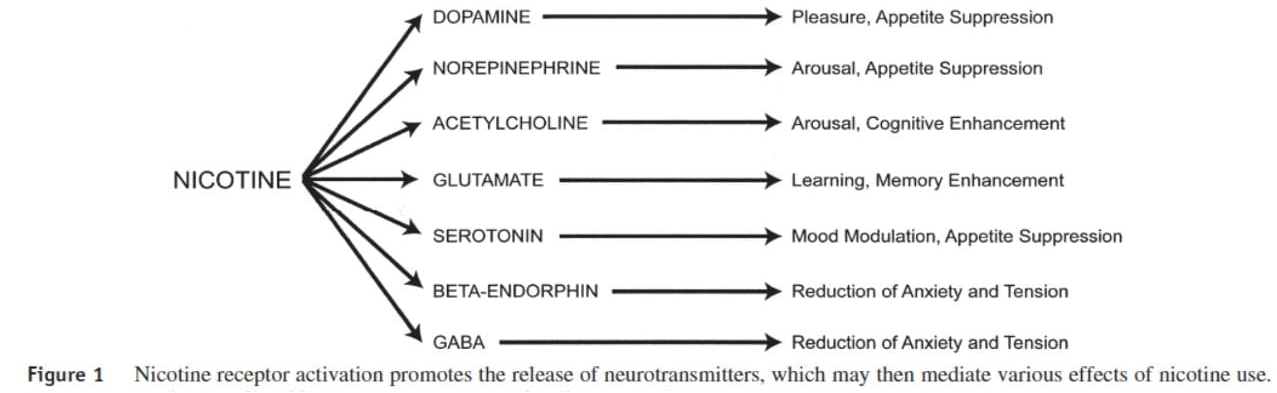 Table 1. The Surgeon General's Report: Criteria for Drug DependencePrimary criteriaHighly controlled or compulsive usePsychoactive effectsDrug-reinforced behaviorAdditional criteriaAddictive behavior often involves:Stereotypic patterns of useUse despite harmful effectsRelapse following abstinenceRecurrent drug cravingsDependence-producing drugs often produce:TolerancePhysical dependencePleasant (euphoriant) effectsData from the US Department of Health and Human Services (1988).Table 2 Criteria for drug dependence *A maladaptive pattern of substance use, leading to clinically significant impairment or distress, as manifested by ≥3 of the following criteria occurring at any time in the same 12-month period:1. Tolerance, as defined by either of the following:a. Need for markedly increased amounts of the substance to achieve intoxication or desired effectb. Markedly diminished effect with continued use of the same amount of the substance2. Withdrawal, as manifested by either of the following:a. The characteristic withdrawal syndrome for the substanceb. The same (or closely related) substance is taken to relieve or avoid withdrawal symptoms3. The substance is often taken in larger amounts or over a longer period than was intended4. There is a persistent desire or unsuccessful efforts to cut down or control substance use5. A great deal of time is spent in activities necessary to obtain the substance, use the substance, or recover from its effects6. Important social, occupational, or recreational activities are given up or reduced because of substance use7. The substance use is continued despite knowledge of having had a persistent or recurrent physical or psychological problem that is likely to have been caused or exacerbated by the substance* Criteria from the Diagnostic and Statistical Manual of Mental Disorders-Fourth Edition (DSM-IV).